Слайд-знакомство «Чистой мудрости родник»    28 февраля, МКУК «Детская библиотека» подготовила слайд-знакомство  «Чистой мудрости родник», посвященное «Году педагога и наставника». Гостями мероприятия стали учащиеся и педагоги детской художественной школ ст. Старощербиновской.     Ребят заинтересовала информация о необыкновенных учителях, которым присвоено гордое звание «Заслуженный учитель России», «Заслуженный учитель Кубани». У нас в станице таких педагогов очень много.  С некоторыми из них дети смогли познакомиться с помощью презентации, а преподаватель Ююкин А.А. сам рассказал ребятам о своем непростом труде. Звучали красивые стихи об учителях. Дети говорили  слова благодарности своим наставникам.      В читальном зале была оформлена книжная выставка «Педагог-наставник поколений». Для гостей были представлены книги великих педагогов: Макаренко А. «Педагогическая поэма», «Трудовое воспитание», Сухомлинского В. «Избранные педагогические сочинения», Толстого Л. «Рассказы», Распутина В. «Уроки французского» и другие произведения.      В заключение встречи, библиотекарь вместе с детьми сделали вывод, что педагог – одна из самых нужных и благородных профессий на свете. 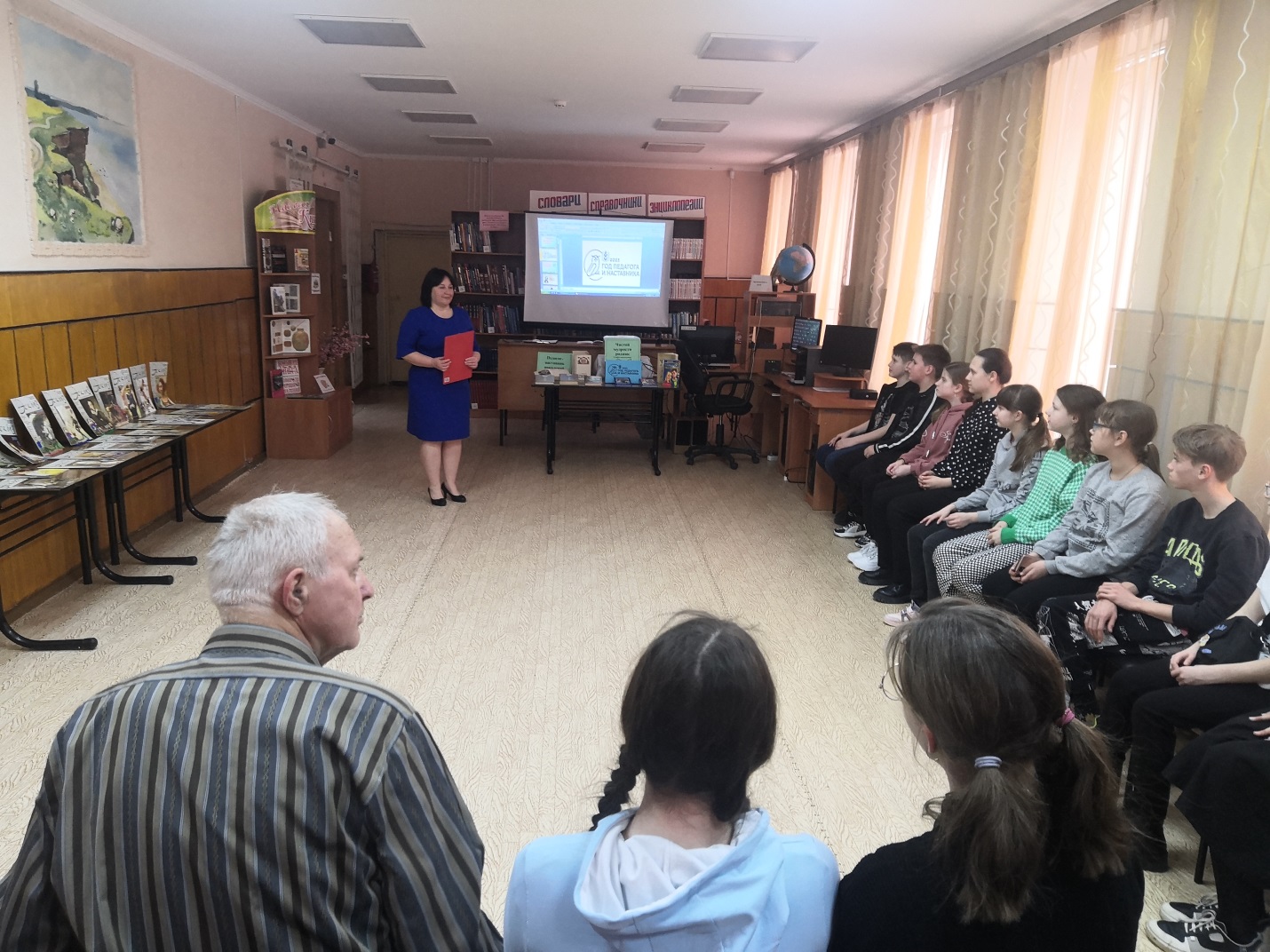 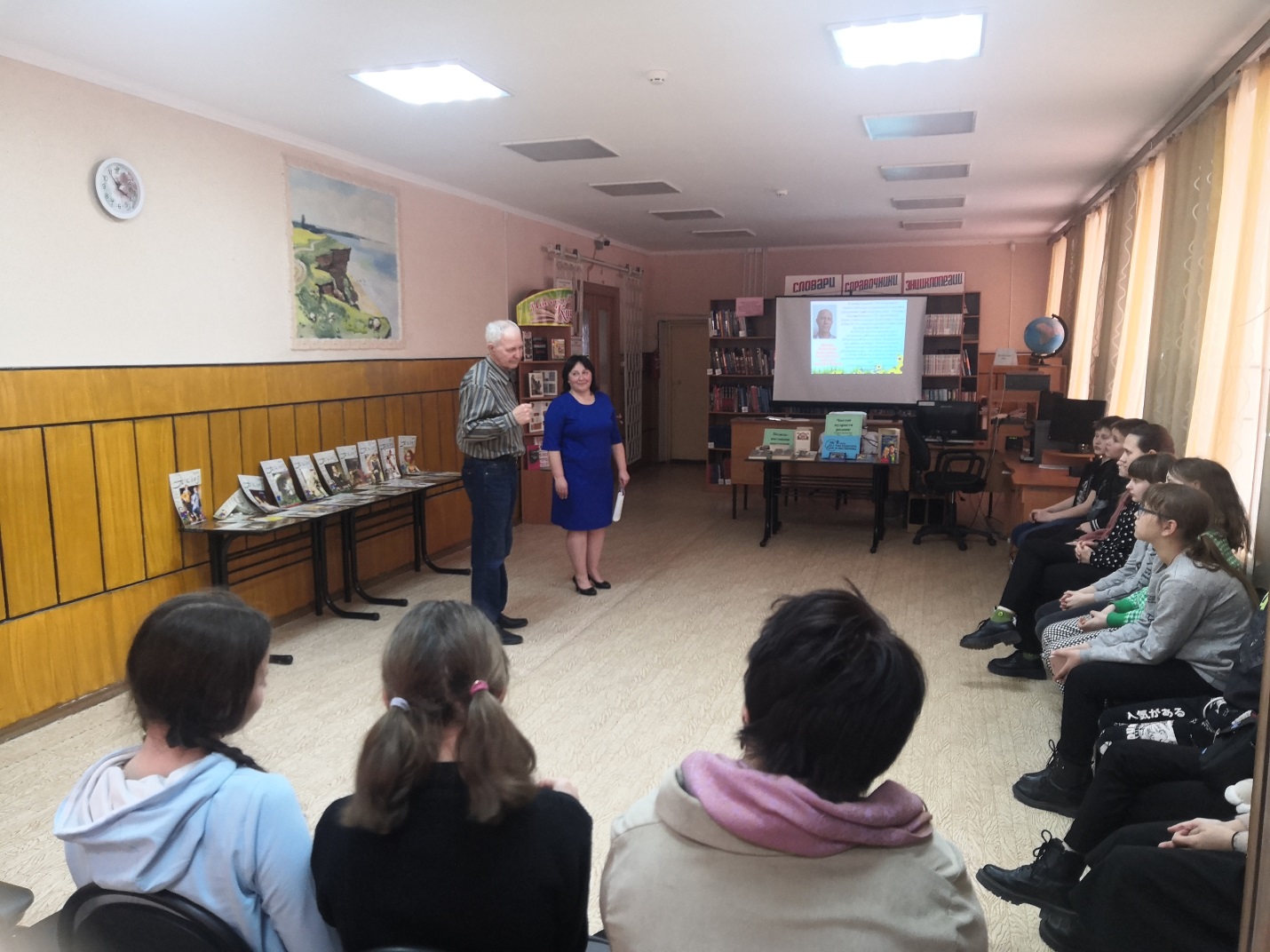 